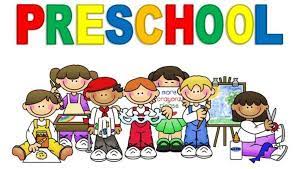     K-4 School Supply List Koala Tools/ Bear Claw Pencils- Fat Stylo Pencil Grips For Kids Handwriting Pacon Multi- Sensory Raised Ruled Tablet Child soft grip cutting scissors School Supply Box Washable Crayons Glue sticks Math Link Cubes Washable Markers Dry Erase Board/ Lap Board Low Odor Dry Erase BoardLysol Wipes Kleenex Tissue Pocket Folders Refillable Water bottle Large Backpack Coloring Book 